The Rutland Learning TrustProviding outstanding education for all pupils – today and tomorrow!World-class education and care that allows every child to achieve their potential, regardless of location, prior attainment or background.By…Working Together Sustaining Excellence Transforming Learning			    PARENT/CARER CODE OF CONDUCT 2018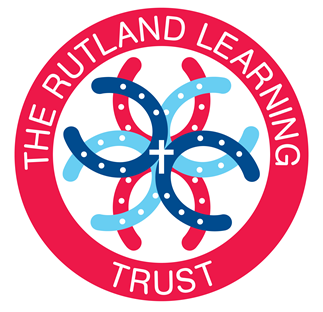 The Rutland Learning TrustWe believe that educating children is a process that involves a partnership between parents, class teachers and the school community. As a partnership, our parents will understand the importance of a good working relationship to equip children with the necessary skills for adulthood. For these reasons we continue to welcome and encourage parents/carers to participate fully in the life of our school. The purpose of this policy is to provide a clear framework for all parents, carers and school visitors about expected conduct. This is so we can continue to flourish, progress and achieve in an atmosphere of mutual understanding.This policy is designed to complement the policies that govern equivalent expectations of school staff and volunteersGUIDANCEWe expect staff, parents, carers and visitors to:Respect and follow our school’s ethos, values and ways of working that are designed to implement these.Approach the school to help resolve any issues of concern. A parent/carers first point of contact will usually be with their child’s teacher.Understand that both teachers and parents need to work together, using mutual respect and understanding, for the benefit of their children. Demonstrate that all members of the school community should be treated with respect and therefore set a good example in their own speech and behaviour.  Seek to clarify a child’s or a parent/carers version of events, with the school’s view being to bring about a peaceful solution to any issue. Parents/carers are to avoid correcting their own child’s behaviour especially in public where it could otherwise lead to conflict, aggressive or unsafe behaviour. Avoid using staff as threats to admonish children’s behavior.Be respectful of others involved and their wellbeing, even and particularly where the issues and their resolutions are complex and carry the potential for disagreement and upset. In order to support a peaceful and safe school environment and to uphold our commitment to ensuring the best context for the children under the UN Convention, the school will have a zero tolerance for, staff, parents, carers and visitors exhibiting the following: Using offensive language, swearing, cursing, using profane language or displaying temper anywhere on the school premises. Making disparaging or libelous comments about any member of the school’s staff, parents, children or volunteers. Making defamatory, offensive or derogatory comments regarding the school or any member of school staff / pupils or parents at the school, on Facebook or other social sites. (See Appendix 1). Any concerns you may have about the school must be made through the appropriate channels by speaking to the class teacher, the Headteacher, the Chair of Governors, Chief Executive Head teacher, Chair of Trustees, so that they can be dealt with fairly, appropriately and effectively for all concerned. Should any of the above behaviour occur, the school reserves the right to contact the appropriate authorities and if necessary, even ban the offending adult from entering the school grounds. PERSISTANT AND VEXATIOUS COMPLAINTS WHO IS A PERSISTENT COMPLAINANT? For the purpose of this policy, a persistent complainant is a parent / carer or member of the public who complains about issues, either formally or informally, or frequently raises issues that the complainant considers to be within the remit of the school, and whose behaviour is unreasonable. 
Examples of unreasonable behavior:a) actions which are obsessive, persistent, harassing, prolific, repetitious; b) prolific correspondence or excessive e-mail or telephone contact about a concern or complaint; c) under the General Data Protection Regulation 2018, use of Information requests excessively and unreasonably d) insistence upon pursuing unsubstantiated complaints and/or unrealistic or unreasonable outcomes; e) insistence upon pursuing complaints in an unreasonable manner; f) insistence on only dealing with the Headteacher on all occasions irrespective of the issue and the level of delegation in the school to deal with such matters; g) insistence upon repeatedly pursuing a complaint when the outcome is not satisfactory to the complainant but cannot be changed, for example, if the desired outcome is beyond the remit of the school because it is unlawful. For the purpose of this policy, harassment is the unreasonable pursuit of such actions as in (a) to (g) above in such a way that they: a) appear to be targeted on one or more members of school staff and/orb) cause ongoing distress to individual member(s) of school staff and/or c) have a significant adverse effect on the whole/parts of the school community and/or d) are pursued in a manner which can be perceived as intimidating and oppressive by the recipient. This could include situations where persistent demands and criticisms, whilst not particularly taxing or serious when viewed in isolation, have a cumulative effect over time of undermining professionalism, confidence, professional and/or personal well-being and health. THE SCHOOL’S ACTIONS IN CASES OF PERSISTENT OR VEXATIOUS COMPLAINTS OR HARASSMENT In the first instance the school will verbally inform the complainant that and how his / her behaviour is considered to be becoming unreasonable / unacceptable.  The school will advise that if it is not modified, action may be taken in accordance with this policy. This verbal communication will be confirmed in writing (Model Letter 1). THEN:2) If the behaviour is not adequately modified, so that tendency towards the impacts above set out no longer pertain, the school will take some or all of the following actions as necessary, having regard to the nature of the complainant’s behaviour and the effect of this on the school community: a) inform the complainant in writing that his/her behaviour is now considered by the school to be unreasonable/unacceptable and, therefore, to fall under the terms of this policy(see Model Letter 2); b) inform the complainant that all meetings with a member of staff will be conducted with a second person present and that notes of meetings may be taken in the interests of all parties (see Model Letter 2); c) inform the complainant that, except in emergencies, all routine communication with the complainant to the school should be by letter only (see Model Letter 2); d) in the case of physical, or verbal aggression, take advice from Rutland Learning Trust (RLT) Legal Services and consider warning the complainant about being banned from the school site; or proceed straight to a temporary ban; e) consider taking legal advice on pursuing a case under Anti-Harassment legislation; f) consider taking legal advice about putting in place a specific procedure for dealing with complaints from the complainant, i.e. the complainant will not be able to deal directly with the Headteacher but only with a third person to be identified by RLT Trustees, who will investigate, determine whether or not the concern / complaint is reasonable or vexatious and then advise the Headteacher accordingly. 

3) Thus, based on point 2f above, legitimate new complaints may still be considered even if the person making them is, or has been, subject to the Policy for Dealing with Persistent or Vexatious Complaints and/or Harassment in Schools. However, the school will be advised by an RLT legal advisor. 4) If a complainant’s persistent complaining / harassing behaviour is modified and is then resumed at a later date within a reasonable period of time, the school may resume the process identified above at an appropriate level. In these circumstances advice may be sought from the RLT Legal Service. REVIEW The School will review this policy regularly to ensure its ongoing fitness for purpose, and at a minimum every two years, any sanctions applied in the context of this policy. Appendix 1 Inappropriate use of Social Network and/or Media SitesInappropriate use of Social Network and/or media sites are being used increasingly to fuel campaigns and complaints against schools, Headteachers, school staff, and in some cases other parents/pupils. The Trustees of Rutland Learning Trust considers the use of social network/media websites being used in this way as unacceptable and not in the best interests of the children or the whole school community. Any concerns you may have must be made through the appropriate channels by speaking to the class teacher, the Headteacher, Governors or the Trustees, so they can be dealt with fairly, appropriately and effectively for all concerned. In the event that any pupil or parent/carer of a child/ren being educated at a RLT Primary School is found to be posting libelous or defamatory comments on Facebook or other social network sites, they will be reported to the appropriate 'report abuse' section of the network site. All social network sites have clear rules about the content which can be posted on the site and they provide robust mechanisms to report contact or activity which breaches this. The school will also expect that any parent/carer or pupil, requested to, removes such comments immediately. In serious cases the school will also consider its legal options to deal with any such misuse of social networking and other sites and take the best course of action it considers appropriate at the time. Additionally, and perhaps more importantly is the issue of cyber bullying and the use by one child or a parent to publicly humiliate another by inappropriate social network entry. We will take and deal with this as a serious incident of school bullying in which case the policies in respect of this will apply. We expect that parents/carers will make all persons responsible for their children aware of this policy.MODEL LETTER 1:INITIAL LETTER INFORMING A COMPLAINANT THAT HIS/HER BEHAVIOUR IS CONSIDERED TO FALL BELOW A REASONABLE/ ACCEPTABLE STANDARD RECORDED DELIVERYDear 
This letter is to inform you that the school considers your actions in [describe actions, dates, behaviour] on ................ when you .................................... to be unreasonable/unacceptable [delete as appropriate].  We would ask you to bear in mind the fact that such behaviour on a school site can be disruptive and distressing to pupils, staff and parents/carers [delete if behaviour complained of did not occur on school site e.g. persistent use of e-mail, verbally abusive telephone calls]. (Wording may be modified as required for particular situation that occurs)We are aware that you have raised some concerns, and would advise you that these are usually dealt with most effectively through the School’s Complaints Procedure. At the moment we are dealing with these issues by [describe actions being taken to resolve concern]. Please note that the School’s Code of Conduct for Parents Policy under Dealing with Persistent or Vexatious Complaints/Harassment sets out standards of behaviour expected of all people in their dealings with the School. These include:  behaving reasonably;  treating others with courtesy and respect;  resolving complaints using the School’s Complaints Procedure;  avoiding physical and verbal aggression at all times. The Policy also indicates the steps that we may take if these standards are breached. 
Yours sincerely HeadteacherMODEL LETTER 2: INFORMING A COMPLAINANT THAT HIS/HER BEHAVIOUR IS NOW CONSIDERED TO FALL UNDER THE TERMS OF THE POLICY FOR DEALING WITH PERSISTENT OR VEXATIOUS COMPLAINTS/ HARASSMENT RECORDED DELIVERY Dear You will recall that I wrote to you on [insert date] telling you that I felt your behaviour was unreasonable. I am now writing to inform you that in view of your behaviour on [date], when you [describe actions/behaviour] it has been decided that the School’s Parent Code of Conduct Policy under Dealing with Persistent or Vexatious Complaints/Harassment will apply from the date of this letter. In the circumstances I have made the following arrangements for your future contact with the school: [*Delete A or B as applicable] *A For the foreseeable future, should you wish to meet with any member of staff, I would ask you to note: (a) all routine communication, including any request for a meeting between you and the school, will be by letter only. Letters from you need to be addressed to ……………………………………………. at the school address; email correspondence will not be responded to; (b) an appointment will be arranged and confirmed in writing as soon as possible. A third party from the school will be present; (c) in the interests of all parties, formal notes of this meeting may be made. *B For the foreseeable future, all meetings arising from any written communication with the school will not be conducted by a member of staff, but will be conducted by ……………………………………… representing the school. I would ask you to note: (a) all routine communication, including any request for a meeting between you and the school, will be by letter only. Letters from you need to be addressed to ……………………………………………. at the school address; email correspondence will not be responded to; (b) an appointment will be arranged and confirmed in writing as soon as possible. A third party will be present; (c) in the interests of all parties, formal notes of this meeting may be made. Exceptionally, these arrangements do not apply to any emergency involving [insert name of pupil] – in which case you should contact the school in the usual way. While these arrangements are in place, with respect to normal access to information available on parents’ evenings, this will be provided in a summary written report. These arrangements take effect straightaway. If you wish to make a representation about the contents of this letter, which may include any expressions of regret on your part and any assurances that you are prepared to give about your future good conduct, you can do so by writing to me at the school by [state ten working days from the date of the letter]. If on receipt of your comments I consider that the arrangements outlined above should continue, you will be supplied with details of how to review a circumstance of your case. I do hope that the difficulties we are currently experiencing can soon be resolved. Yours sincerely Headteacher / Chair of Governors